18th Difficult Airway Day 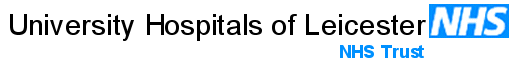 Stamford Court Manor Road,Leicester, LE2 2LH Thursday 13th June 2019Programme08.15		Registration and coffee				09:10		Introduction						09.15		Update on Airway Management 		                                                                     10:00		Coffee							Workshops:	Nasal and Oral Fibreoptic Intubation	Awake Fibreoptic IntubationAintree Intubating Catheter (AIC) and Supraglottic DevicesDouble lumen tube/ Bronchial BlockersFront of neck (FON) Access to the AirwayHigh Flow Humidified Nasal OxygenationVideo Laryngoscope and Paediatric AirwayOptimisation of Direct LaryngoscopyORSIM Bronchoscopy simulatorUltrasound and the airway12.30		Lunch							13.30		Workshops Continued				15.00		Tea							15.20		Workshops Continued				17.00		Close